E-TUND – KOHTUME ÜHISES VIRTUAALSES KLASSIRUUMIS        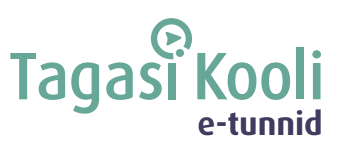 TUNNIKAVA #466Tööleht “Kuidas e-osteldes mitte petta saada?”Suur osa ostudest sooritatakse internetipoodidest. Sellel korral on külas Eesti E-kaubanduse Liidu tegevjuht Tõnu Väät, kes räägib, millist kaupa saab tagastada ja mida ei saa; millisel juhul on meil õigus saada tagasi makstud summa; kuidas ära tunda petturid; kuidas tuvastada, kas internetileht on turvaline; kuidas kaitsta enda paroole, sotsiaalmeedia kontosid jm; ning mida peaksime teadma selleks, et meie õigused oleks kaitstud ja kauba kindlasti kätte saaksime.
Kasuta töölehte nii: enne otseülekannet vii ennast teema lainele;otseülekande ajal küsi esinejalt küsimusi;  pärast otseülekannet lahenda ülesandeid.ENNE OTSEÜLEKANDE VAATAMIST 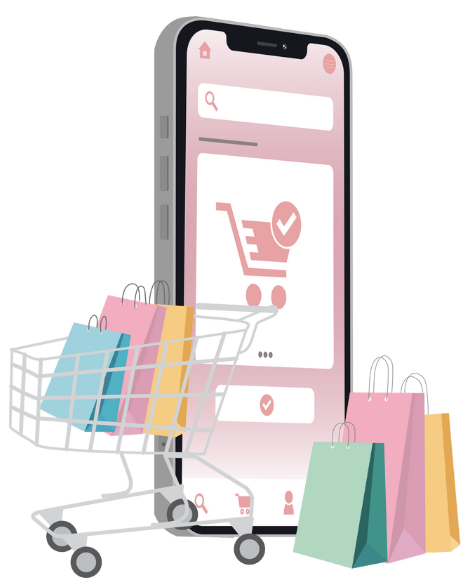 Pane paari minuti jooksul kirja kõik e-poed, mis Sul pähe tulevad. Tõmba joon alla nendele, kust oled ise kaupa tellinud.OTSEÜLEKANDE AJAL KÜSI KÜSIMUSISelleks, et saada vastuseid enda jaoks olulistele küsimustele, saad YouTube’i otseülekande ajal külalisõpetajalt küsimusi küsida. Lisa vestlusesse või palu õpetajal oma küsimus vestlusesse lisada nii: Kaari 12. klass, Kurtna Kool. Kuidas saada presidendiks?Ole küsimust sõnastades viisakas ja täpne. Sinu küsimusi näevad kõik, kes samal ajal otseülekannet  vaatavad. Mida varem jõuad küsimused saata, seda suurema tõenäosusega jõuame vastata. OTSEÜLEKANDE JÄREL LAHENDA ÜLESANDEID1. Tee rist nende toodete juurde, mida saab e-poodi tagastada.Tellin t-särgi, kuhu lasen peale kirjutada "olen äge!" Tellin lillepoti ja labidaTellin retseptiravimiTellin diivani, valin e-poe valikust endale sobiva kanga, jaladTellin huulepulga, millel eemaldan kile, et vaadata, kas huulepulga värv sobib2. Pane kirja, millised on sinu arvates e-poest ostmise eelised ja puudused võrreldes tavapoega. 3. Otsi Eesti E-kaubanduse Liidu kodulehelt, millistel järgnevatel poodidel on “Turvalise ostukoha” märgis ja tõmba nendele joon all. Apollo.ee, Apotheka.ee, Zalando.com, Piletilevi.ee, Rimi.ee, Aboutyou.com, Prismaperemarket.ee, Barbora.ee, Kaup24.ee, Selver.ee, Boozt.com, Euroapteek.ee, Bauhof.ee, Kaubamaja.ee, On24.eeTunni teema:Kuidas e-osteldes mitte petta saada?Külalisõpetaja:Tõnu Väät, Eesti E-kaubanduse Liidu tegevjuhtÕpilased:10.–12. klassTunni õpieesmärk:Õpilane teab, kuidas tuvastada turvalist internetilehekülge, teab, millised on tema õigused internetipoodidest asju ostes ning oskab enda internetikontode turvalisust tagada. Seos RÕK-iga:Digipädevus         45-minutilise tunni ülesehitus:                5 min                                                                 20 + 5 min                                                                       15 minettevalmistus ja häälestus                     ülekanne + küsimused külalisõpetajale                         õpilaste iseseisev töö klassis         45-minutilise tunni ülesehitus:                5 min                                                                 20 + 5 min                                                                       15 minettevalmistus ja häälestus                     ülekanne + küsimused külalisõpetajale                         õpilaste iseseisev töö klassisTunni teema taust:Kas oled kunagi kuulnud, kuidas keegi tellib midagi internetist ja pärast makse sooritamist on müüja kadunud kui vits vette? Suur osa ostudest sooritatakse internetipoodidest. E-poodide valik on kirju ja sotsiaalmeedia on täis kõiksugu värvilisi ja kutsuvaid reklaame. Kui tavalisest poest asju ostes saame valida endale kõige meelepärasema toote ja seejärel siirduda kassasse selle eest maksma, siis e-poodide puhul näeme ainult pilte ja jääb vaid loota, et toode päriselt kohale jõuab. Sellel korral on külas Eesti E-kaubanduse Liidu tegevjuht Tõnu Väät, kes räägib, millist kaupa saab tagastada ja mida ei saa; millisel juhul on meil õigus saada tagasi makstud summa; kuidas ära tunda petturid; kuidas tuvastada, kas internetileht on turvaline; kuidas kaitsta enda paroole, sotsiaalmeedia kontosid jm; ning mida peaksime teadma selleks, et meie õigused oleks kaitstud ja kauba kindlasti kätte saaksime.Häälestus:Pane paari minuti jooksul kirja kõik e-poed, mis Sul pähe tulevad. Tõmba joon alla nendele, kust oled ise kaupa tellinud.Õpilaste iseseisevtöö:Vt töölehte allpoolVõimalikud lisamaterjalid:Usaldusmärgisega e-poed: https://www.e-kaubanduseliit.ee/liidust/usaldusmargisega-e-poed-eestisE-kaubandusest: https://ttja.ee/eraklient/tarbija-oigused/kaubandus-teenused/e-kaubandusE-poest ostmise eelisedE-poest ostmise puudused